INFORMAÇÃO DE IMPRENSA
09/05/2016O guia  MICHELIN Rio de Janeiro & São Paulo 2016Quatro restaurantes recompensados com uma estrela 
na nova edição do guia Apenas 100 dias antes de começarem os Jogos Olímpicos, a Michelin descobre o dinamismo da gastronomia do Rio de Janeiro e São Paulo. Esta segunda edição do guia seleciona 44 hotéis e 160 restaurantes de ambas as cidades.No guia MICHELIN Rio de Janeiro & São Paulo 2016, quatro restaurantes conseguem uma estrela, dos quais um situado no Rio de Janeiro: Eleven Rio, onde o chefe Joachim Koerper, em conjunto com o chefe Paulo Leite, propõe, num elegante ambiente com inspiração clássica, uma cozinha internacional temperada com toques locais, que repousa numa verdadeira criatividade.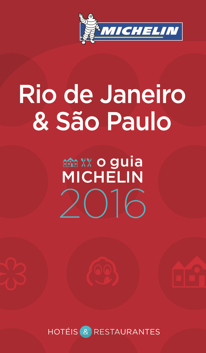 Em São Paulo, Esquina Mocoto, já distinguido com um Bib Gourmand no ano passado, consegue uma estrela: Rodrigo Oliveira serve uma cozinha popular brasileira na qual os pratos, sóbrios, elegantes e com sabores acentuados, realçam produtos de grande qualidade. Kan Suke consegue a sua primeira estrela: situado numa galeria comercial, o restaurante, com decoração simples, serve uma excelente cozinha japonesa. Sushis, sashimis e peixe-fresco preparam-se diretamente à vista dos clientes pelo chefe Keisuke Egashira.Por último, o restaurante Tête à Tête entra no círculo de restaurantes com uma estrela apenas um ano depois de abrir. Os jovens chefes Gabriel Mateuzzi e Guilherme Vinha esforçam-se todos os dias para servir uma cozinha simples com influências internacionais, centradas no respeito aos sabores e na utilização de produtos locais. No total, o guia MICHELIN Rio de Janeiro & São Paulo 2016 conta com 18 restaurantes de uma estrela.“A seleção de 2016 é o reflexo daquilo que está a acontecer neste momento no panorama gastronómico do Rio de Janeiro e de São Paulo: dos botecos populares aos restaurantes mais luxuosos, a qualidade, riqueza e diversidade da oferta culinária brasileira não para de crescer ano após ano”, explica Michael Ellis, diretor internacional dos guias MICHELIN. “Este dinamismo está provocado pelos restauradores, que continuam a viajar e a aperfeiçoar a sua formação no estrangeiro, contribuindo assim para enriquecer permanentemente a cozinha local. O resultado é uma extraordinária capacidade dos líderes para nos surpreender e renovar a sua visão da cozinha misturando habilmente os produtos locais revistos à luz de novos sabores, aromas e texturas”.A seleção de 2016 amplia-se igualmente com nove novos restaurantes Bib Gourmand, aqueles estabelecimentos selecionados por uma muito boa relação qualidade/preço, pois propõem um menu completo por um máximo de 90 reais brasileiros. No Rio de Janeiro, Anna, Entretapas-Jardim Botânico, Gurumê e Riso Bistrô conseguem um Bib Gourmand, assim como Le Bife, Bona, Manioca, Peti Gastronomia e Tordesilhas, todos em São Paulo.O aplicativo do guia MICHELIN Rio de Janeiro & São Paulo 2016 é acessível para todas as plataformas de descarga (IOS e Android) e, na versão de papel, está disponível em inglês e português. Esta segunda seleção distingue:No Rio de Janeiro:6 restaurantes m, dos quais 1 novo11 restaurantes =, dos quais 4 novos
Em São Paulo:1 restaurante n12 restaurantes m, dos quais 3 novos19 restaurantes =, dos quais 5 novosSobre o guia MICHELINJá há mais de um século que a coleção dos guias MICHELIN propõe aos seus leitores uma seleção dos melhores restaurantes, hotéis e casas rurais de todo o mundo. Os guias MICHELIN, 24 no total, abrangem atualmente 24 países em três continentes.Sempre à procura de novos estabelecimentos e achados únicos, os inspetores do guia MICHELIN provam todos os dias todo o tipo de estabelecimentos e estilos de cozinha. Sempre anónimos, os inspetores comportam-se como simples clientes e pagam sistematicamente as suas faturas. Mas são profissionais que avaliam cada prato, segundo cinco critérios: a qualidade dos produtos utilizados, a personalidade da cozinha, o domínio do ponto de cozedura e dos sabores, a relação qualidade/preço e, claro está, a regularidade. As melhores mesas distinguem-se com o Bib Gourmand ou com as estrelas, distinções baseadas somente na qualidade da cozinha e que sempre se atribuem por consenso. O conforto e o serviço classificam-se por separado.Com o guia MICHELIN Brasil & São Paulo  2016, o Grupo Michelin continua a ajudar milhões de pessoas nas suas deslocações. Esta missão do guia, que existe desde a sua criação em 1900, é também a do grupo Michelin: oferecer «A melhor maneira de avançar».A missão da Michelin, líder do setor dos pneus, é contribuir de maneira sustentável para a mobilidade das pessoas e dos bens. Por este motivo, o Grupo fabrica, comercializa e distribui pneus para todo o tipo de veículos. A Michelin propõe igualmente serviços digitais inovadores, como a gestão telemática de frotas de veículos e ferramentas de ajuda à mobilidade. De igual forma, edita guias turísticos, de hotéis e restaurantes, mapas e mapas de estradas. O Grupo, que tem a sua sede em Clermont-Ferrand (França), está presente em 170 países, emprega 112 300 pessoas em todo o mundo e dispõe de 68 centros de produção implantados em 17 países diferentes. A Michelin possui um Centro de Tecnologia que se encarrega da investigação e desenvolvimento com implantação na Europa, América do Norte e Ásia (www.michelin.es). O guia MICHELIN Rio de Janeiro & São Paulo 2016:A seleçãoO guia MICHELIN Rio de Janeiro & São Paulo 2016:Estabelecimentos com estrelas Estabelecimentos que pela sua trajetória durante o ano 2015 merecem uma distinção na edição 2016.                                N: Novas estrelas 2016  nUma cozinha excecional. Merece a pena um desvio!mUma cozinha muito refinada. Compensa parar!O guia MICHELIN Rio de Janeiro & São Paulo 2016:
Bib Gourmand =N: Novos Bib Gourmand 2016  DEPARTAMENTO DE COMUNICAÇÃOAvda. de Los Encuartes, 1928760 Tres Cantos – Madrid – ESPANHATel.: 0034 914 105 167 – Fax: 0034 914 105 293ESTABELECIMENTOS SELECIONADOS NO RIO DE JANEIRO91HotéisEstabelecimentos particularmente agradáveis de h a l236RestaurantesEstabelecimentos particularmente agradáveis de ò a  ö688Botecos A3Bib Gourmand =Novos N114oNovos N00nNovos N00mNovos N61ESTABELECIMIENTOS SELECIONADOS EM SÃO PAULO113HotéisEstabelecimentos particularmente agradáveis de h a l215RestaurantesEstabelecimentos particularmente agradáveis de ò a  ö9212Botecos A2Bib Gourmand =Novos N195oNovos N00nNovos N10mNovos N123LocalidadeEstabelecimentoSão PauloD.O.M.LocalidadeEstabelecimentoRio de JaneiroEleven Rio NRio de JaneiroLasaiRio de JaneiroMeeRio de JaneiroOlympeRio de JaneiroLe Pré CatelanRio de JaneiroRoberta SudbrackSão PauloAttimoSão PauloDalva e DitoSão PauloEsquina Mocotó NSão PauloFasano Localidade EstabelecimentoSão PauloHutoSão PauloJun SakamotoSão PauloKan Suke NSão PauloKinoshita São PauloKosushi São PauloManíSão PauloTête à Tête NSão PauloTujuLocalidadeEstabelecimentoRio de JaneiroAnna NRio de JaneiroArtigianoRio de JaneiroEntretapas - BotafogoRio de JaneiroEntretapas – Jardim Botânico NRio de JaneiroGurumê NRio de JaneiroLima Restobar Rio de JaneiroMiam Miam Rio de JaneiroOui OuiRio de JaneiroPomodorinoRio de JaneiroRestôRio de JaneiroRiso Bistrô NSão PauloAntonietta EmpórioSão PauloArturitoSão PauloLe Bife NSão PauloBona NSão PauloBrasserie Victória São PauloCasa Santo AntônioSão PauloEcullyLocalidadeEstabelecimentoSão PauloJiquitaiaSão PauloManioca NSão PauloMarcel São PauloMimo São PauloMiya São PauloMocotóSão PauloPetí Gastronomia NSão PauloSal GastronomiaSão PauloTartar & CoSão PauloTianSão PauloTordesilhas N São PauloZena Caffè